电子科技大学中山学院论文管理操作指南浏览器打开电子科技大学中山学院平台网址：http://edu.wencaischool.net/dzkjzs指导老师的账号和密码请联系论文管理员私发。2、老师指导和评价学生论文流程论文阶段：论文老师审核学生选题、编写任务书、编辑进度计划表、审核和指导学生的开题报告、出书面答辩题目、书面答辩打分、录入平时成绩和评语、论文成绩和评语。2.1 审核选题操作步骤：指导老师访问平台-论文管理—学生论文阶段-选择学生点击“论文阶段详情”查看-审核学生的选题（若审核不通过则给出指导意见）。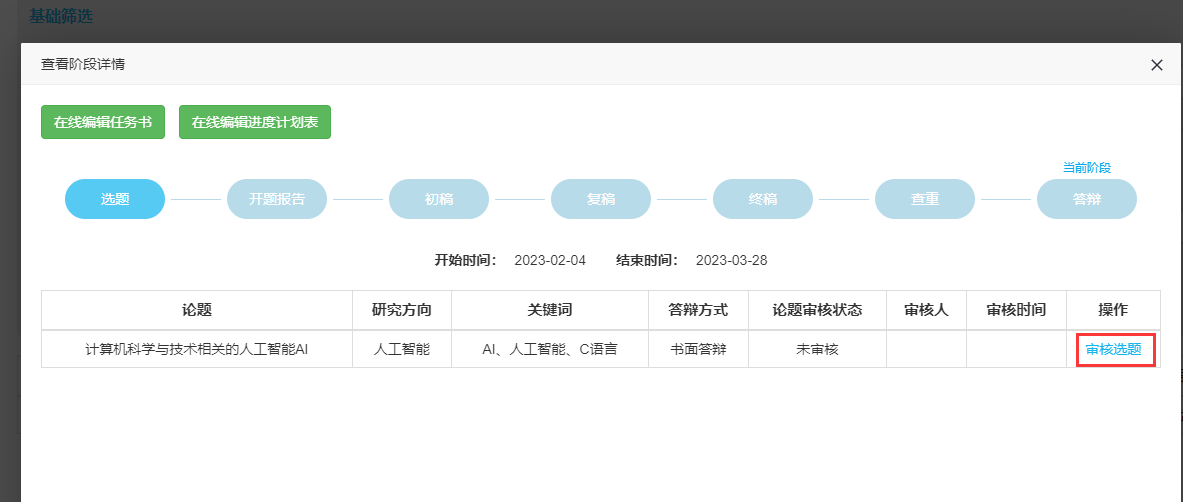 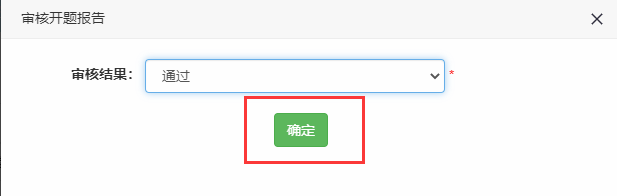 2.2编写任务书前提条件:学生选题审核通过操作步骤：指导老师访问平台-论文管理—学生论文阶段-选择学生点击“论文阶段详情”查看-进入“在线编辑任务书”编写任务与要求，填写整个论文的时间周期并保存。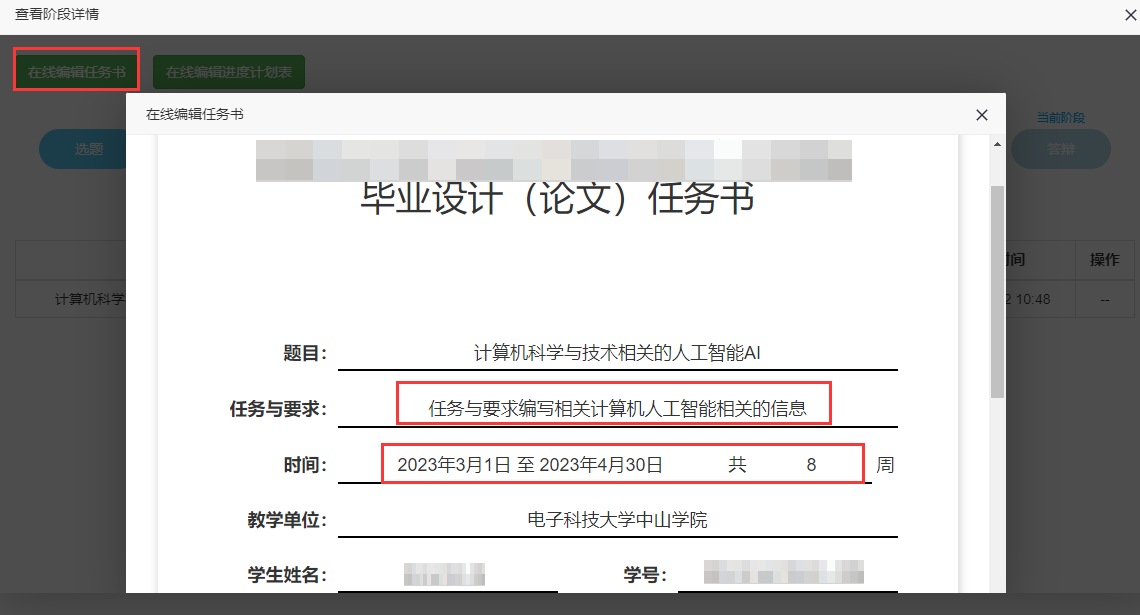 2.3审核学生提交的进度计划表前提条件:学生填写进度计划表并提交成功操作步骤：指导老师访问平台-论文管理—学生论文阶段-选择学生点击“论文阶段详情”查看-进入“在线编辑进度计划表”，审核学生的进度表并签名提交。注意：手写签名不能直接在电脑端鼠标写，建议用PAD或手机网页端或其他手写设备完成指导老师签名。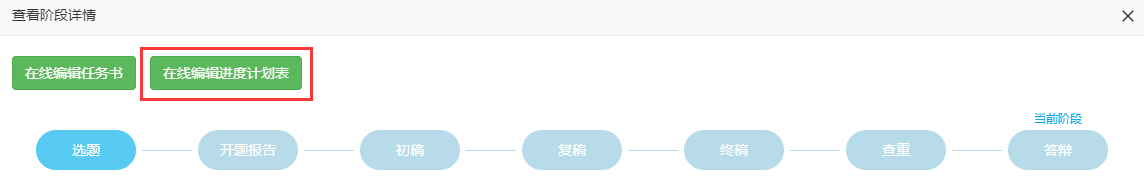 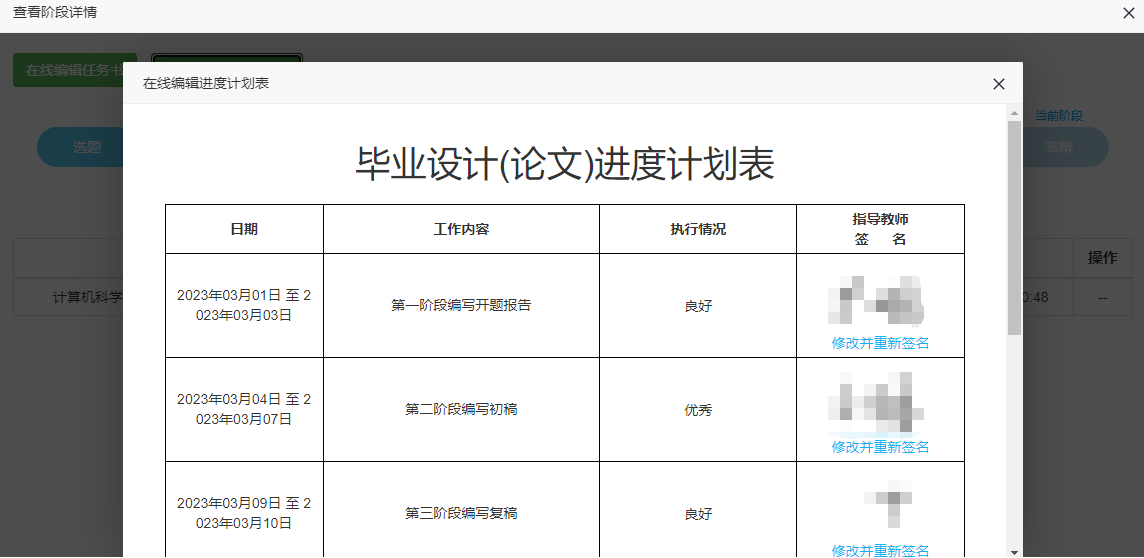 2.4审核学生提交的开题报告操作步骤：指导老师访问平台-论文管理—学生论文阶段-选择学生点击“论文阶段详情”查看-进入“开题报告”，审核学生的开题报告。（审核通过学生才能进入后续阶段，若审核不通过则需要重新上传后再审核）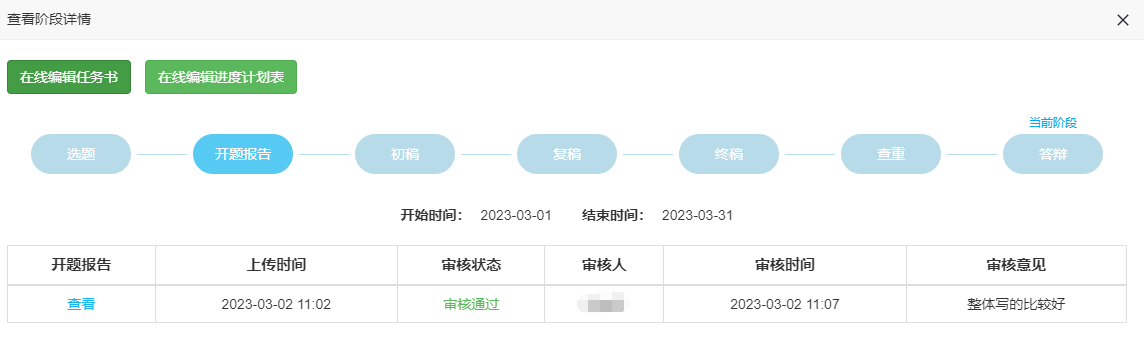 批量导入平时和论文成绩前提条件:学生的查重必须通过。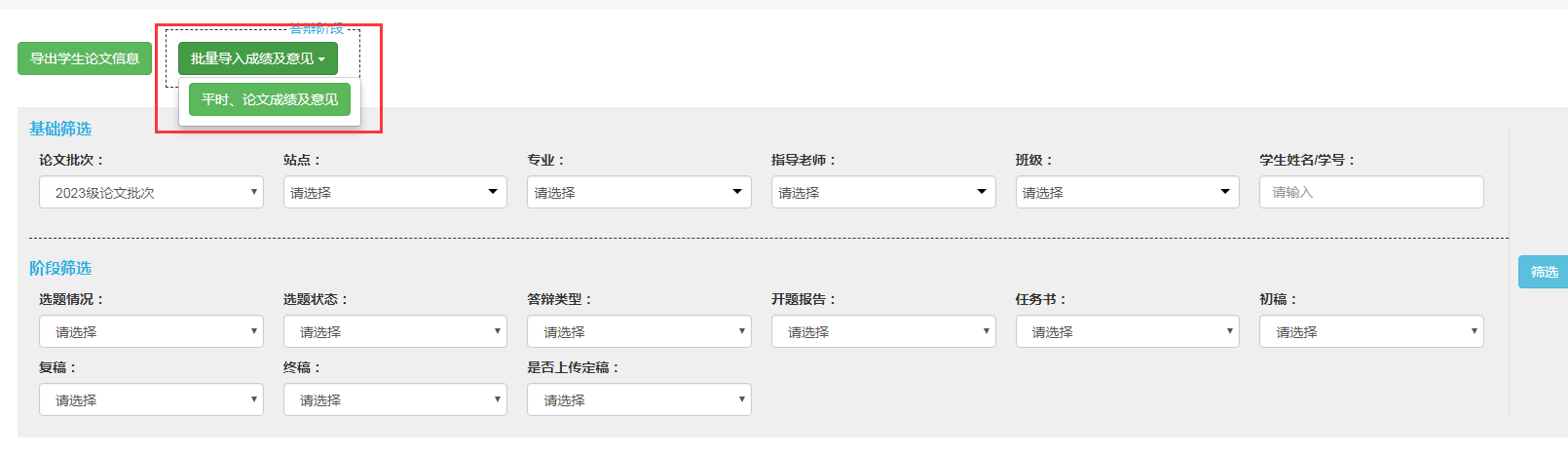 书面答辩学生，录入平时和论文成绩前提条件:学生的查重必须通过。老师录入学生平时成绩/意见（包含指导教师意见、论文评审意见、答辩意见，约50字）和论文成绩。操作步骤：登录平台-论文管理-进入论文指导学生-选择学生点击“论文阶段详情”查看-进入“答辩”，点击“平时成绩录入”和“论文成绩录入”。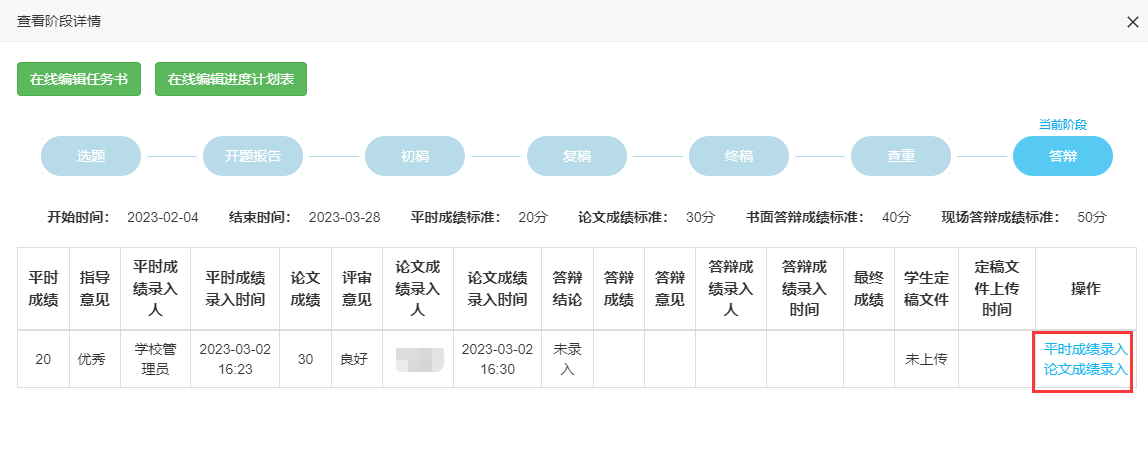 录入书面答辩学生答辩成绩书面答辩方式操作步骤：登录平台-论文管理-进入论文指导学生-选择学生点击“论文阶段详情”查看-进入“答辩”，点击“书面答辩记录”。指导老师创建至少3个问题，发布后学生去回答相应的问题，老师根据学生的回答给出答辩结论、成绩并签字（建议手机网页端手写签名，不得鼠标签名）。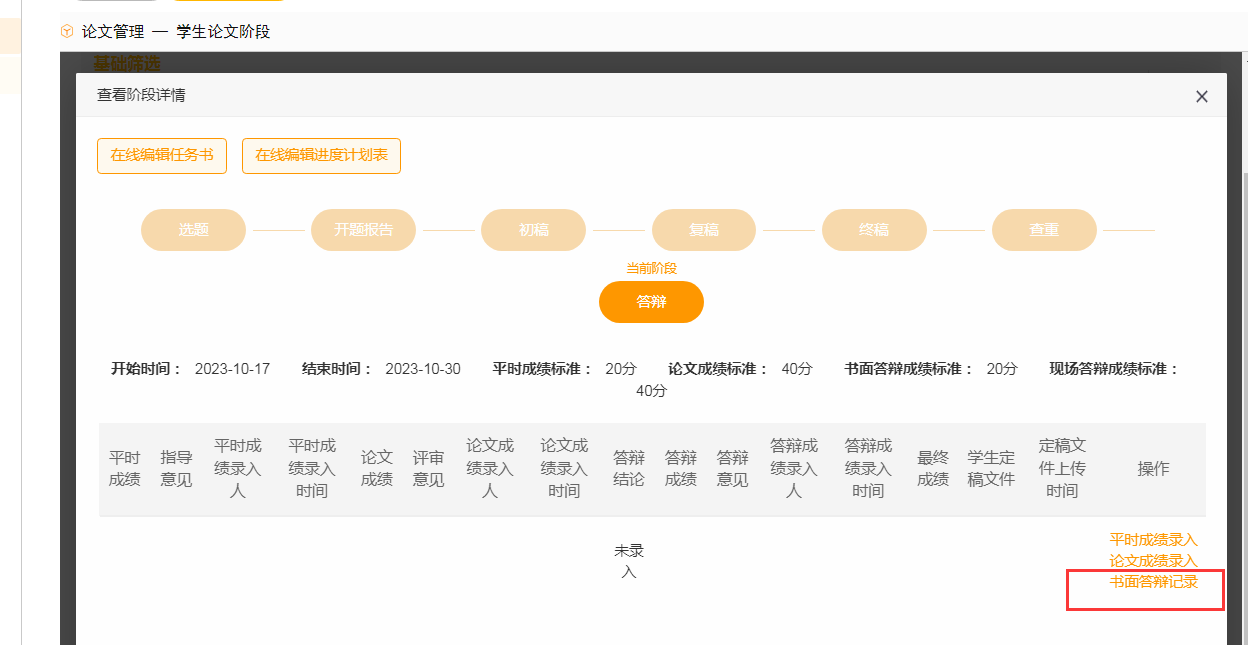 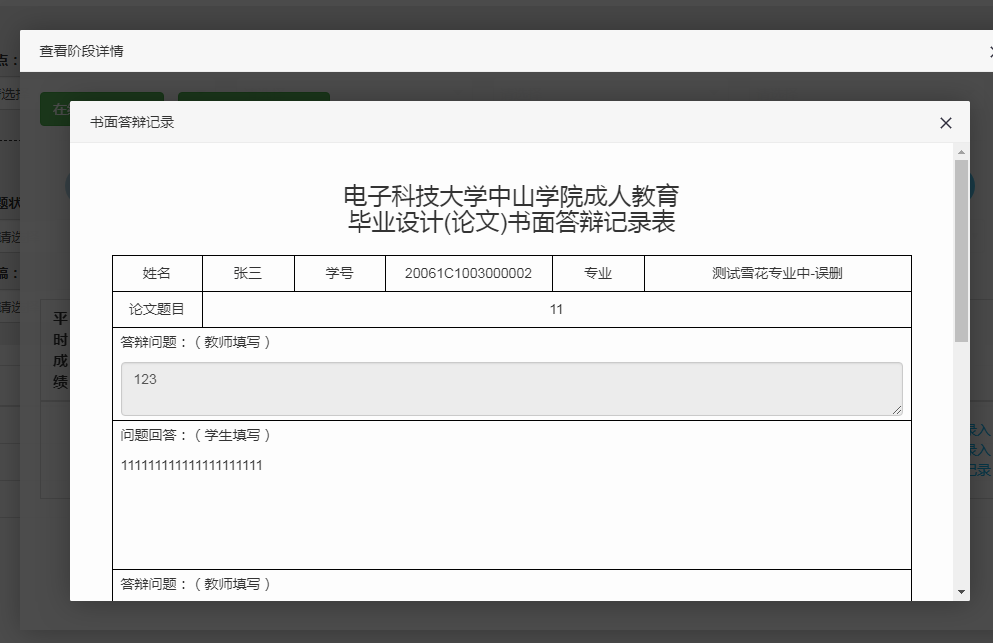 